Поддержка семей, имеющих детей	В связи с  реализацией  национального проекта «Образование», в рамках взаимодействия, 10 сентября 2019 года  специалисты  краевого ресурсного консультационного центра  ГКОУ «Специальная (коррекционная) общеобразовательная школа-интернат № 1» Охрименко Марина Викторовна, руководитель,  и Федотова Мария Викторовна, учитель,   приняли участие в родительском собрании  в МДОУ «Детский сад № 4  «Дюймовочка».	Квалифицированные специалисты школы-интерната, имеющие опыт работы с детьми   с интеллектуальными нарушениями разной степени выраженности, ознакомили родителей о безвозмездных  услугах центра по вопросам воспитания, обучения и развития детей от 0 до 18 лет,  о предоставлении психолого-педагогической, методической, консультативной помощи родителям, связанной с адаптацией и социализацией детей.	 Специалисты центра также поделились с родителями своим опытом работы в форме консультаций:  «Учите детей думать и говорить», «Как провести выходной день с ребенком», выдали рекомендации и предоставили информационные буклеты о деятельности консультационного центра на базе  ГКОУ «Специальная (коррекционная) общеобразовательная школа-интернат № 1». 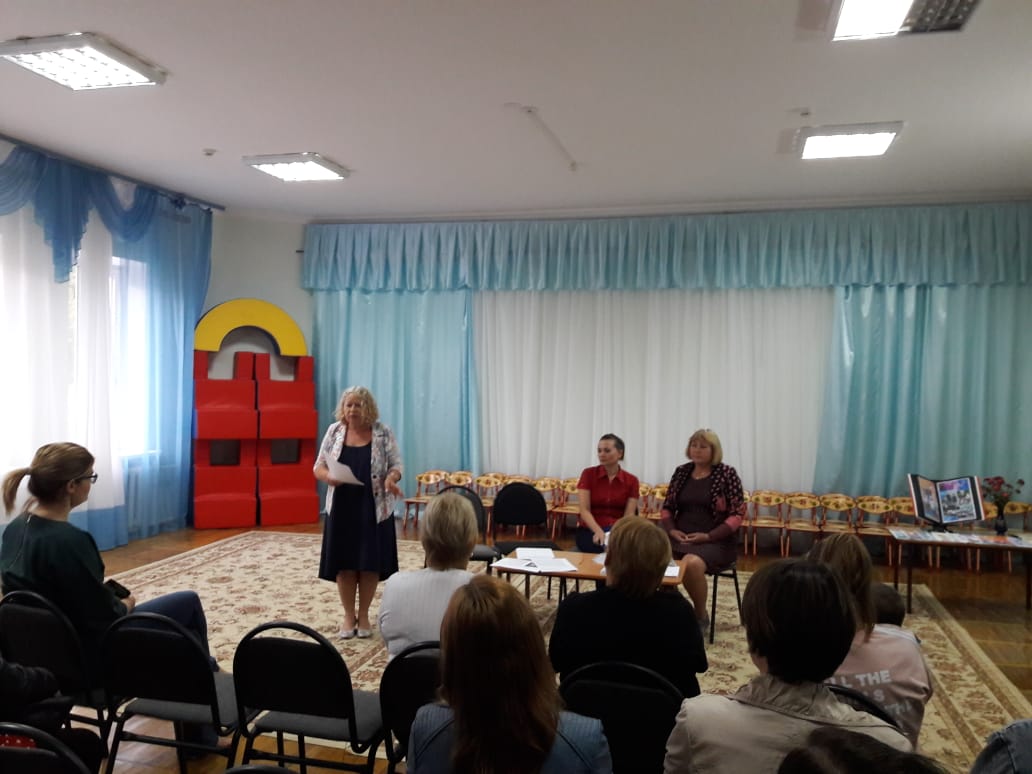 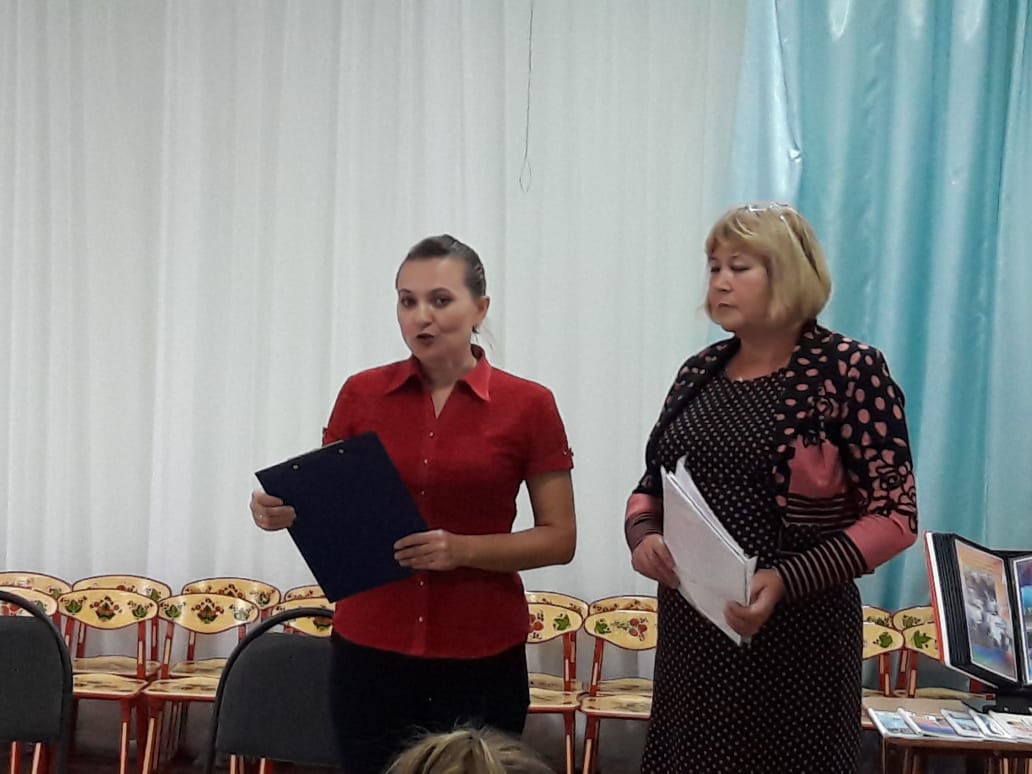 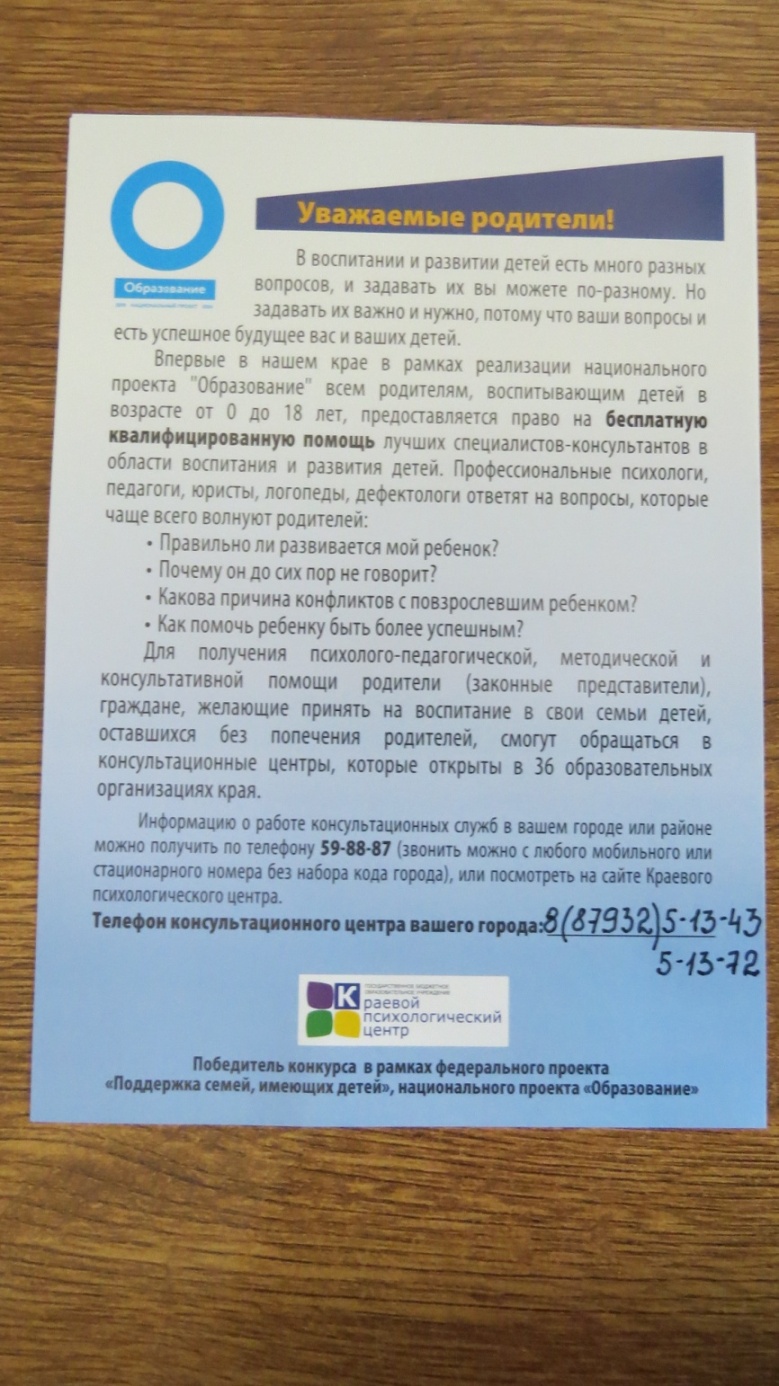 